Психолого-педагогическое сопровождениелиц с ограниченными возможностями здоровья  по МБОУ «СОШ  а. Кызыл-Октябрь»Психолого-педагогическое сопровождение – это целостная система, в процессе деятельности которой создаются социально-психологические и педагогические условия для успешного развития и обучения каждого обучающегося в процессе обучения.Под психолого-педагогическим сопровождением лиц с ограниченными возможностями здоровья можно понимать комплексную технологию психолого-педагогической поддержки и помощи обучающемуся и его родителям в решении задач, связанных с развитием, обучением, воспитанием, социализацией со стороны специалистов различного профиля.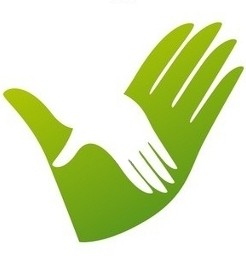 ЦЕЛЬ ПСИХОЛОГО-ПЕДАГОГИЧЕСКОГО СОПРОВОЖДЕНИЯ ОБУЧАЮЩИХСЯ С ОВЗ В ПРОЦЕССЕ ПРОФЕССИОНАЛЬНОГО ОБРАЗОВАНИЯ:Обеспечение диагностического, коррекционно-реабилитационного психологического и социального сопровождения обучающихся с ограниченными возможностями здоровья.ЗАДАЧИ ПСИХОЛОГО-ПЕДАГОГИЧЕСКОГО СОПРОВОЖДЕНИЯ ОБУЧАЮЩИХСЯ С ОВЗ В ПРОЦЕССЕ ПРОФЕССИОНАЛЬНОГО ОБРАЗОВАНИЯ:Организация комплексной диагностики уровня актуального развития обучающихся.Отслеживание динамики развития обучающихся специалистами.Разработка и реализация комплексных программ сопровождения.Разработка и реализация программ профилактической работы.Организация консультативной работы.К ОБЩИМ, УНИВЕРСАЛЬНЫМ ФУНКЦИЯМ ДЕЯТЕЛЬНОСТИ СПЕЦИАЛИСТА ПО ПСИХОЛОГО-ПЕДАГОГИЧЕСКОМУ СОПРОВОЖДЕНИЮ РЕАБИЛИТАЦИИ СТУДЕНТОВ С ОВЗ ОТНОСЯТСЯ СЛЕДУЮЩИЕ:формирующая: осуществляется на основе биологических и социальных закономерностей становления личности. В основе формирования личности лежат наследственные качества, предопределяющие индивидуальные физические и психические свойства. Дополняют формирующее воздействие на личность социальные факторы, обстановка в семье, установки на сбережение и умножение здоровья как базы функционирования личности в обществе, природной среде;информативно-коммуникативная: обеспечивает трансляцию опыта ведения здорового образа жизни, преемственность традиций, ценностных ориентации, формирующих бережное отношение к индивидуальному здоровью, ценности каждой человеческой жизни;диагностическая: заключается в мониторинге состояния здоровья студента с ОВЗ на основе прогностического контроля, что позволяет соизмерить усилия и направленность действий специалиста по психолого-педагогическому сопровождению, обеспечивает инструментально выверенный анализ предпосылок и факторов перспективного развития педагогического процесса, индивидуальное прохождение образовательного маршрута каждым индивидом;адаптивная: просветительская и обучающая деятельность специалиста по психолого-педагогическому сопровождению, направленная на здравотворчество, здоровый образ жизни, оптимизирование эмоционального и психического состояния пациента и повышения устойчивости к различного рода стрессогенным факторам природной и социальной среды;рефлексивная: заключается в переосмыслении предшествующего лич- ностного опыта студента с ОВЗ, в сохранении и приумножении здоровья, что позволяет соизмерить реально достигнутые результаты с перспективами.В соответствии с Методическими рекомендациями по организации образовательного процесса для обучения инвалидов и лиц с ограниченными возможностями здоровья в образовательных организациях высшего образования, в том числе оснащенности образовательного процесса, утвержденными Минобрнауки России 08.04.2014 N АК-44/05вн, для обеспечения комплексного сопровождения образовательного процесса инвалидов и студентов с ограниченными возможностями здоровья рекомендуется введение в штат образовательных организаций должности:тьютор;педагог-психолог;социальный педагог (социальный работник);специалист по специальным техническим и программным средствам обучения;сурдопедагога;сурдопереводчика для обеспечения образовательного процесса студентов с нарушением слуха;тифлопедагога для обеспечения образовательного процесса студентов с нарушением зрения.Тьютор - организует процесс индивидуального обучения инвалида; организует их персональное сопровождение в образовательном пространстве. Совместно с обучающимся-инвалидом распределяет и оценивает имеющиеся ресурсы всех видов для реализации поставленных целей. Тьютор также выполняет посреднические функции между студентом-инвалидом и преподавателями с целью организации консультаций или дополнительной помощи преподавателей в освоении учебных дисциплин.Работа педагога-психолога (психолога, специального психолога) психолога с инвалидами в образовательных организациях заключается в создании благоприятного психологического климата, формировании условий, стимулирующих личностный и профессиональный рост, обеспечении психологической защищенности абитуриентов и студентов-инвалидов, поддержке и укреплении их психического здоровья.Социальный педагог (социальный работник) осуществляет контроль за соблюдением прав обучающихся, выявляет потребности студента-инвалида и его семьи в сфере социальной поддержки, определяет направления помощи в адаптации и социализации.Использование в образовательном процессе современных технических и программных средств обучения требует наличия в штате соответствующих специалистов, помогающих использовать эти средства педагогам и обучаемым, содействующих в обеспечении студентов-инвалидов дополнительными способами передачи, освоения и воспроизводства учебной информации, занимающихся разработкой и внедрением специальных методик, информационных технологий и дистанционных методов обучения.Сурдопедагог в образовательной организации - это специалист по обучению и развитию лиц с нарушениями органа слуха, осуществляющий деятельность по сопровождению их процесса обучения в образовательной организации.Главная задача сурдопереводчика - способствовать полноценному участию глухих и слабослышащих студентов в учебной и внеучебной жизни образовательной организации. Сурдопереводчик гарантирует студентам равный доступ к информации во время занятий.Тифлопедагог способствует развитию компенсаторных возможностей зрительного восприятия студентов с нарушениями зрения и оказывает помощь в овладении специальными тифлотехническими средствами.Педагогические кадры должны быть ознакомлены с психолого-физиологическими особенностями обучающихся инвалидов и лиц с ограниченными возможностями здоровья и учитывать их при организации образовательного процесса. С этой целью необходимо включение блока дисциплин по осуществлению инклюзивного образовательного процесса в программы повышения квалификации и переподготовки педагогических кадров.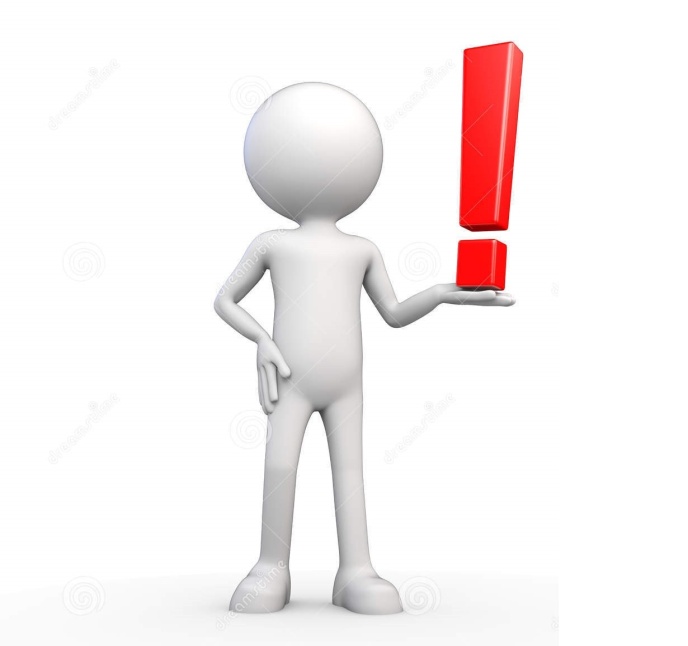 Нормативно-правовое обеспечение деятельности по психолого-педагогическому сопровождению обучающихся с ограниченными возможностями здоровья в процессе профессионального образования:Федеральный закон «Об образовании в Российской Федерации», от 29 декабря 2012 г. № 273-ФЗ.Федеральный закон О социальной защите инвалидов в Российской Федерации от 24 ноября 1995 года № 181-ФЗ.Приложение к письму Минобразования России от 27 июня 2003 года № 28-51-513/16 Методические рекомендации по психолого-педагогическому сопровождению обучающихся в учебно-воспитательном процессе в условиях модернизации образования.Положение о психолого-медико-педагогической комиссии. Приказ Министерства образования и науки Российской Федерации (Минобрнауки России) от 20 сентября 2013 г. № 1082.Требования к организации образовательного процесса для обучения инвалидов и лиц с ограниченными возможностями здоровья в профессиональных образовательных организациях, в том числе оснащенности образовательного процесса. Утверждены Департаментом государственной политики в сфере подготовки рабочих кадров и ДПО Минобрнауки России 26 декабря 2013 года № 06-2412 вн.Методические рекомендации по организации образовательного процесса для обучения инвалидов и лиц с ограниченными возможностями здоровья в образовательных организациях высшего образования, в том числе оснащенности образовательного процесса, утв. Минобрнауки России 08.04.2014 N АК-44/05вн.